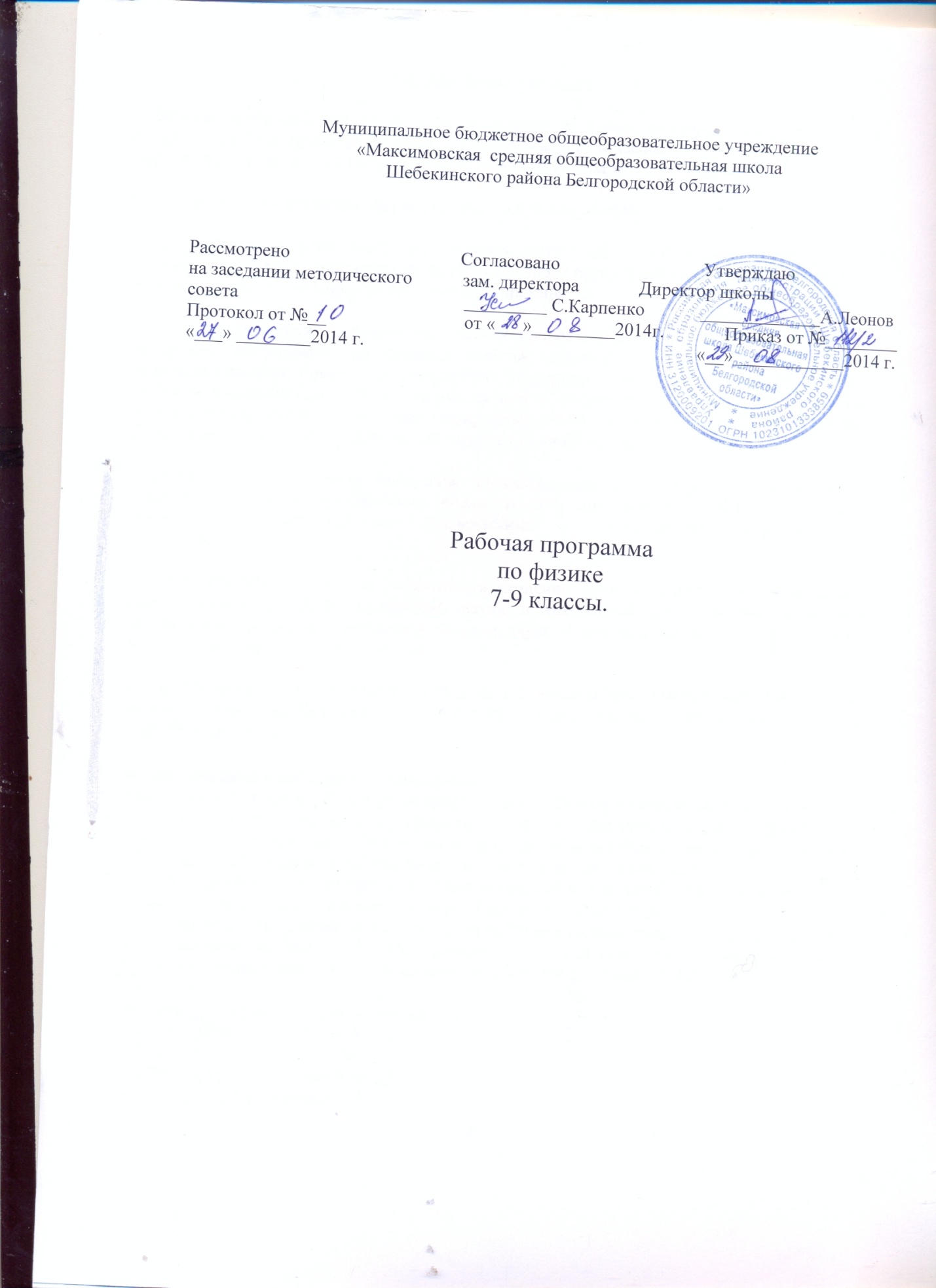 Пояснительная записка	Рабочая программа для 7-9 классов составлена на основе авторской программы  Е.М. Гутник, А.В. Перышкин из сборника "Программы для общеобразовательных учреждений. Физика. Астрономия. 7 – 11» / сост. В.А. Коровин, В.А. Орлов. – М.: Дрофа, 2011.Изучение физики направлено на достижение следующих целей:- освоение знаний о механических явлениях, величинах, характеризующих эти явления, законах, которым они подчиняются, методах научного познания природы и формирование на этой основе представлений о физической картине мира; 
- овладение умениями проводить наблюдения природных явлений, описывать и обобщать результаты наблюдений, использовать простые измерительные приборы для изучения физических явлений, представлять результаты наблюдений или измерений с помощью таблиц, графиков и выявлять на этой основе эмпирические закономерности, применять полученные знания для объяснения разнообразных природных явлений и процессов, принципов действия важнейших технических устройств, для решения физических задач; 
- развитие познавательных интересов, интеллектуальных и творческих способностей, самостоятельности в приобретении новых знаний, при решении физических задач и выполнении экспериментальных исследований с использованием информационных технологий; 
- воспитание убежденности в возможности познания законов природы, в необходимости разумного использования достижений науки и технологий для дальнейшего развития человеческого общества, уважения к творцам науки и техники, отношения к физике как к элементу общечеловеческой культуры;
- использование полученных знаний и умений для решения практических задач повседневной жизни, обеспечения безопасности своей жизни, рационального использования и охраны окружающей среды. Изменения, внесенные в рабочую программу:В связи с тем, что учебно-календарным графиком образовательного учреждения предусмотрено по 34 учебных недели в 7-9 классах, а учебно-тематическим планом  используемой авторской программы  предусмотрено по 70 учебных часов в год в объеме 2 часа в неделю на ведение физики в 7-9 классах, в данную рабочую программу внесены следующие изменения:- с 7 по 9 классы в учебно-тематическом плане резерв учебного времени сокращен на 2 часа: 7-8 классы с 4-х часов в год до 2-х часов, 9 класс с 6-и часов в год до 4-х часов. Таким образом, в выбранной последовательной поурочной модели планирования  в каждом из 7, 8, 9 классов количество часов с 70 в год сокращено до 68  ч за счет уменьшения  резервного времени, оставшиеся часы которого отведены на итоговое повторение: 7 класс – 2 ч., 8 класс– 2 ч., 9 класс – 4 ч.  Количество часов по годам обучения:7 класс -  68 ч              в неделю: 2 ч 8 класс -  68 ч              в неделю: 2 ч 9 класс -  68 ч              в неделю: 2 ч Итого за 3 года обучения – 204ТРЕБОВАНИЯ К УРОВНЮ ПОДГОТОВКИ УЧАЩИХСЯ          7 класс   Знать/пониматьсмысл понятий: физическое явление, физический закон, вещество, взаимодействие, атом;смысл физических величин: путь, скорость, масса, плотность, сила, давление, работа,            мощность, кинетическая энергия, потенциальная энергия, коэффициент полезного действия;смысл физических законов: Паскаля, Архимеда, всемирного тяготения, механической энергии.    Уметь:описывать и объяснять физические явления: равномерное прямолинейное движение, равноускоренное прямолинейное движение, передачу давления жидкостями и газами, плавание тел, диффузию, теплопроводность, конвекцию, излучение; использовать физические приборы и измерительные инструменты для измерения физических величин: расстояния, промежутка времени, массы, силы, давления, температуры;представлять результаты измерений с помощью таблиц, графиков и выявлять на этой основе эмпирические зависимости: пути от времени, силы упругости от удлинения пружины, силы трения от силы нормального давления;выражать результаты измерений и расчётов в единицах Международной системы.приводить примеры практического использования физических знанийо механических, тепловых явлениях;решать задачи на применение изученных физических законов;осуществлять самостоятельный поиск информации естественнонаучного содержания с использованием различных источников( учебных текстов, справочных и научно-популярных изданий, компьютерных баз данных, ресурсов Интернета), её обработку и представление в разных формах( словесно, с помощью графиков, математических символов, рисунков и структурных схем).8 класс Знать/понимать:смысл понятий: физическое явление, физический закон, вещество, взаимодействие, электрическое поле, магнитное поле, атом, атомное ядро, ионизирующие излучения;смысл физических величин: внутренняя энергия, температура, количество теплоты, удельная теплоемкость, влажность воздуха, электрический заряд, сила электрического тока, электрическое напряжение, электрическое сопротивление, работа и мощность электрического тока, фокусное расстояние линзы; закона сохранения энергии в тепловых процессах, сохранения электрического заряда, Ома для участка электрической цепи, Джоуля-Ленца, прямолинейного распространения света, отражения света.       Уметь:описывать и объяснять физические явления: теплопроводность, конвекцию, излучение, испарение, конденсацию, кипение, плавление, кристаллизацию, электризацию тел, взаимодействие электрических зарядов, взаимодействие магнитов, действие магнитного поля на проводник с током, тепловое действие тока, отражение, преломление света;использовать физические приборы и измерительные инструменты для измерения физических величин: расстояния, промежутка времени, массы, температуры, силы тока, напряжения, электрического сопротивления, работы и мощности электрического тока;представлять результаты измерений с помощью таблиц, графиков и выявлять на этой основе эмпирические зависимости: температуры остывающего тела от времени, силы тока от напряжения на участке цепи, угла отражения от угла падения света, угла преломления от угла падения света;выражать результаты измерений и расчетов в единицах Международной системы;приводить примеры практического использования физических знаний о механических, тепловых, электромагнитных и квантовых явлениях;решать задачи на применение изученных физических законов;осуществлять самостоятельный поиск информации естественнонаучного содержания с использованием различных источников (учебных текстов, справочных и научно-популярных изданий, компьютерных баз данных, ресурсов Интернета), ее обработку и представление в разных формах (словесно, с помощью графиков, математических символов, рисунков и структурных схем);использовать приобретенные знания и умения в практической деятельности и повседневной жизни:для обеспечения безопасности в процессе использования транспортных средств, электробытовых приборов, электронной техники;контроля за исправностью электропроводки, водопровода, сантехники и газовых приборов в квартире;      9 класс Знать/понимать:•	смысл понятий: физическое явление, физический закон, взаимодействие, электрическое поле, магнитное поле, волна, атом, атомное ядро, ионизирующие излучения;смысл физических величин:путь, скорость, ускорение, сила, импульс, работа, мощность, кинетическая энергия, потенциальная энергия;смысл физических законов:Ньютона, всемирного тяготения, сохранения импульса и механической энергии, сохранения электрического заряда;уметьописывать и объяснять физические явления:равномерное прямолинейное движение, равноускоренное прямолинейное движение, механические колебания и волны, действие магнитного поля на проводник с током,  электромагнитную индукцию, отражение, преломление и дисперсию света;использовать физические приборы и измерительные инструменты для измерения физических величин:расстояния, промежутка времени, силы;представлять результаты измерений с помощью таблиц, графиков и выявлять на этой основе эмпирические зависимости:пути от времени, силы упругости от удлинения пружины, силы трения от силы нормального давления, периода колебаний маятника от длины нити, периода колебаний груза на пружине от массы груза и от жесткости пружины;выражать результаты измерений и расчетов в единицах Международной системы;приводить примеры практического использования физических знанийомеханических, электромагнитных и квантовых явлениях;решать задачи на применение изученных физических законов;осуществлять самостоятельный поиск информацииестественнонаучного содержания с использованием различных источников (учебных текстов, справочных и научно-популярных изданий, компьютерных баз данных, ресурсов Интернета), ее обработку и представление в разных формах (словесно, с помощью графиков, математических символов, рисунков и структурных схем); использовать приобретенные знания и умения в практической деятельности и повседневной жизни для:обеспечения безопасности в процессе использования транспортных средств, электробытовых приборов, электронной техники;оценки безопасности радиационного фона.ТЕМАТИЧЕСКОЕ ПЛАНИРОВАНИЕ Плановых лабораторных работ по годам обучения:7 класс – 14, 8 класс – 14, 9 класс – 9.Плановых контрольных  работ по годам обучения:7 класс –6 , 8 класс – 6, 9 класс – 7.СОДЕРЖАНИЕкласс1.Введение. (4 ч)Что изучает физика. Физические явления. Наблюдения, опыты, измерения. Погрешности измерений. Физика и техника. Лабораторные работы:1.Измерение физических величин с учетом абсолютной погрешности. 2.Первоначальные сведения о строении вещества. (5 ч)Молекулы. Диффузия. Движение молекул. Броуновское движение. Притяжение и отталкивание молекул. Различные состояния вещества и их объяснение на основе молекулярно-кинетических представлений.  Лабораторные работы:2. Измерение размеров малых тел.3.Взаимодействие тел. (21 ч)Механическое движение. Равномерное движение. Скорость. Инерция. Взаимодействие тел. Масса тела. Измерение массы тела с помощью  весов. Плотность вещества. Явление тяготения. Сила тяжести. Сила, возникающая при деформации. Упругая деформация. Закон Гука. Вес тела. Связь между силой тяжести и массой. Динамометр. Графическое изображение силы.  Сложения сил, действующих по одной прямой. Центр тяжести тела. Трение. Сила трения. Трение скольжения, качения, покоя. Подшипники. Лабораторные работы: 3.Изучение зависимости пути от времени при прямолинейном равномерном движении. Измерение скорости. 4.Измерение массы тела на рычажных весах.5. Измерение объема твердого тела. 6.Измерение плотности твердого тела.7. Исследование зависимости силы упругости от удлинения пружины. Измерение жесткости пружины. 8.Исследование зависимости силы трения скольжения от силы нормального давления. 9.Определение центра тяжести плоской пластины. 4.Давление твердых тел, газов, жидкостей. (23 ч)Давление. Давление твердых тел. Давление газа. Объяснение давления на основе молекулярно-кинетических представлений. Закон Паскаля. Давление в жидкости и газе. Сообщающиеся сосуды. Шлюзы.  Атмосферное давление. Опыт Торричелли. Барометр-анероид. Изменение атмосферного давления с высотой. Манометр. Насос. Гидравлический пресс. Гидравлический тормоз.Архимедова сила. Условие плавания тел. Водный транспорт. Воздухоплавание.Лабораторные работы. 10.Измерение давления твердого тела на опору. 11.Измерение выталкивающей силы, действующей на погруженное в жидкость тело. 12.Выяснение условий плавания тела в жидкости.5.Работа и мощность. Энергия. (13 ч)Работа силы, действующей по направлению движения тела. Мощность. Простые механизмы. Условия равновесия рычага. Момент силы. Равновесие тела с закрепленной осью вращения. Виды равновесия тел. «Золотое правило» механики. Коэффициент полезного действия. Потенциальная энергия поднятого тела, сжатой пружины. Кинетическая энергия движущегося тела. Превращение одного вида механической энергии в другой.  Закон сохранения полной механической энергии. Энергия рек и ветра.Лабораторные работы.13.Выяснение условия равновесия рычага.14. Измерение КПД при подъеме тела по наклонной плоскости.6.Итоговое повторение (2 ч)8 класс1.Тепловые явления (12 часов)Тепловое движение. Термометр. Связь температуры со средней скоростью движения его молекул. Внутренняя энергия. Два способа изменения внутренней энергии: теплопередача и работа. Виды теплопередачи. Количество теплоты. Удельная теплоемкость вещества. Удельная теплота сгорания топлива. Закон сохранения энергии в механических и тепловых процессах.Демонстрации. Изменение энергии тела при совершении работы. Конвекция в жидкости. Теплопередача путем излучения. Сравнение удельных теплоемкостей различных веществ. Лабораторные работы:Исследование изменения со временем температуры остывающей воды. Сравнение количеств теплоты при смешивании воды разной температуры. Измерение удельной теплоемкости твердого тела.2.Изменение агрегатных состояний вещества. (11 часов) Плавление и отвердевание тел. Температура плавления. Удельная теплота плавления.Испарение и конденсация. Относительная влажность воздуха и ее измерение. Психрометр. Кипение. Температура кипения.  Зависимость температуры кипения от давления. Удельная теплота парообразования. Объяснение изменения агрегатных состояний на основе молекулярно-кинетических представлений. Преобразования энергии в тепловых машинах. Двигатель внутреннего сгорания. Паровая турбина. Холодильник. Экологические проблемы использования тепловых машин.Демонстрации. Явление испарения. Кипение воды. Зависимость температуры кипения от давления. Плавление и кристаллизация веществ. Измерение влажности воздуха психрометром. Устройство четырехтактного двигателя внутреннего сгорания. Устройство паровой турбины. Лабораторная работа. 4.Измерение относительной влажности воздуха.3.Электрические явления.( 27 часов) Электризация тел. Два рода электрических зарядов. Проводники, диэлектрики  и полупроводники. Взаимодействие заряженных тел. Электрическое поле. Закон сохранения электрического заряда.  Дискретность электрического заряда. Электрон. Строение атомов.  Электрический ток. Гальванические элементы. Аккумуляторы. Электрическая цепь. Электрический ток в металлах. Носители электрического тока в полупроводниках, газах и растворах электролитов. Полупроводниковые приборы. Сила тока. Амперметр. Электрическое напряжение. Вольтметр.  Электрическое сопротивление.  Закон Ома для участка электрической цепи. Удельное сопротивление. Реостаты. Последовательное и параллельное соединения проводников. Работа и мощность тока. Количество теплоты, выделяемое проводником с током. Счетчик электрической энергии. Лампа накаливания. Электрические нагревательные приборы.  Расчет электроэнергии, потребляемой бытовыми  электроприборами. Короткое замыкание. Плавкие предохранители.Демонстрации: Электризация тел. Два рода электрических зарядов. Устройство и действие электроскопа. Проводники и изоляторы. Электризация через влияние. Перенос электрического заряда с одного тела на другое. Источники постоянного тока. Составление электрической цепи. Лабораторные работы: 5.Сборка электрической цепи и измерение силы тока в ее различных участках. 6.Измерение напряжения на различных участках электрической цепи.7. Регулирование силы тока реостатом. 8.Исследование зависимости силы тока в проводнике от напряжения на его концах при постоянном сопротивлении. Измерение сопротивления. 9.Измерение работы и мощности электрического тока в лампе. 4.Электромагнитные явления. (7 часов)Магнитное поле тока. Электромагниты и их применение. Постоянные магниты. Магнитное поле Земли. Магнитные бури. Действие магнитного поля на проводник с током. Электродвигатель. Динамик и микрофон.Демонстрации.Опыт Эрстеда. Принцип действия микрофона и громкоговорителя.Лабораторные работы. 10.Сборка электромагнита и испытание его действия.11. Изучение электрического двигателя постоянного тока (на модели).5.Световые явления (9 часов)Источники света. Прямолинейное распространение света в однородной среде. Отражение света. Закон отражения. Плоское зеркало. Преломление света. Линза. Фокусное расстояние и оптическая сила линзы. Построение изображений в линзах. Глаз как оптическая система. Дефекты зрения. Оптические приборы. Демонстрации: Источники света. Прямолинейное распространение света. Закон отражения света. Изображение в плоском зеркале. Преломление света. Ход лучей в собирающей и рассеивающей линзах. Получение изображений с помощью линз. Принцип действия проекционного аппарата. Модель глаза.Лабораторные работы:12.Исследование зависимости угла отражения от угла падения света. 13.Исследование зависимости угла преломления от угла падения света.14. Измерение фокусного расстояния собирающей линзы. Получение изображений.6.Итоговое повторение (2 часа)9 класс1. Законы взаимодействия и движения тел (26 ч)	Материальная точка. Система отсчета.	Перемещение. Скорость прямолинейного равномерного движения.	Прямолинейное равноускоренное движение: мгновенная скорость, ускорение, перемещение.	Графики зависимости кинематических величин от времени при равномерном и равноускоренном движении.	Относительность механического движения. Геоцентрическая и гелиоцентрическая системы мира.	Инерциальная система отсчета. Первый, второй и третий законы Ньютона.	Свободное падение. Невесомость. Закон всемирного тяготения. Искусственные спутники Земли.Импульс. Закон сохранения импульса. Реактивное движение.Фронтальные  лабораторные работы1.Исследование равноускоренного движения без начальной скорости.            2.Измерение ускорения свободного падения.2. Механические колебания и волны. Звук (10 ч)	Колебательное движение. Колебания груза на пружине. Свободные колебания. Колебательная система. Маятник. Амплитуда, период, частота колебаний. 	Превращение энергии при колебательном движении. Затухающие колебания. Вынужденные колебания. Резонанс.	Распространение колебаний в упругих средах. Поперечные и продольные волны. Длина волны. Связь длины волны со скоростью ее распространения и периодом (частотой).	Звуковые волны. Скорость звука. Высота, тембр и громкость звука. Эхо. Звуковой резонанс. Фронтальные лабораторные работы   3.Исследование зависимости периода колебаний пружинного маятника от массы груза и     жесткости пружины.   4.Исследование зависимости периода и частоты свободных колебаний нитяного маятника от длины его нити.3. Электромагнитное поле (17ч)	Однородное и неоднородное магнитное поле.	Направление тока и направление линий его магнитного поля. Правило буравчика.	Обнаружение магнитного поля. Правило левой руки.	Индукция магнитного поля. Магнитный поток. Опыты Фарадея. Электромагнитная индукция. Направление индукционного тока. Правило Ленца. Явление самоиндукции.	Переменный ток. Генератор переменного тока. Преобразования энергии в электрогенераторах. Трансформатор. Передача электрической энергии на расстояние.	Электромагнитное поле. Электромагнитные волны. Скорость распространения электромагнитных волн. Влияние электромагнитных излучений на живые организмы.	Конденсатор. Колебательный контур. Получение электромагнитных колебаний. Принципы радиосвязи и телевидения.	Электромагнитная природа света. Преломление света. Показатель преломления. Дисперсия света. Типы оптических спектров. Поглощение и испускание света атомами. Происхождение линейчатых спектров.Фронтальные  лабораторные работы   5.Изучение явления электромагнитной индукции.   6.Наблюдение сплошного и линейчатого спектров. 4. Строение атома и атомного ядра (11 ч)	Радиоактивность как свидетельство сложного строения атомов. Альфа-, бета- и гамма-излучения.	Опыты Резерфорда. Ядерная модель атома.	Радиоактивные превращения атомных ядер. Сохранение зарядового и массового чисел при ядерных реакциях.	Методы наблюдения и регистрации частиц в ядерной физике.	Протонно-нейтронная модель ядра. Физический смысл зарядового и массового чисел. Энергия связи частиц в ядре. Деление ядер урана. Цепная реакция. Ядерная энергетика. Экологические проблемы работы атомных электростанций.	Дозиметрия. Период полураспада. Закон радиоактивного распада. Влияние радиоактивных излучений на живые организмы.	Термоядерная реакция. Источники энергии Солнца и звезд. Фронтальные  лабораторные работы	   7. Изучение деления ядра атома урана по фотографии треков.   8.Изучение треков заряженных частиц по готовым фотографиям   9. Измерение естественного радиационного фона дозиметром.5. Итоговое повторение (4 часа)Учебно-методические средства обучения.Учебно-методическая литература:1. Физика. 7 класс. Учебник для общеобразовательных учреждений/ А.В. Пёрышкин -     М.: Дрофа, .2. Физика. 8 класс. Учебник для общеобразовательных учреждений / А.В.  ПёрышкиН -  М.: Дрофа, .    3. Физика. 9 класс. Учебник для общеобразовательных учреждений/ А.В. Пёрышкин, Е.М. Гутник -  М.: Дрофа, .    4. Сборник задач по физике для 7 - 9 классов общеобразовательных учреждений/ В.И. Лукашик, Е. В. Иванова – М.: Просвещение, 2008. - 224 с    5. Контрольные и самостоятельные работы по физике. 7 класс: к учебнику А.В.         Перышкина /Авт. Громцева О.И. Издательство «Экзамен». 2010.    6. Контрольные и самостоятельные работы по физике. 8 класс: к учебнику А.В. Перышкина /Авт. Громцева О.И. Издательство «Экзамен». 2010.    7. Контрольные и самостоятельные работы по физике. 9 класс: к учебнику А.В. Перышкина, Е.М. Гутник  «Физика. 9класс» / О.И. Громцева. – Изд. «Экзамен» 2010.    8. Сборник задач «Физическая олимпиада» / В.И Лукашик - М.:  Просвещение, 1997.Перечень лабораторного оборудования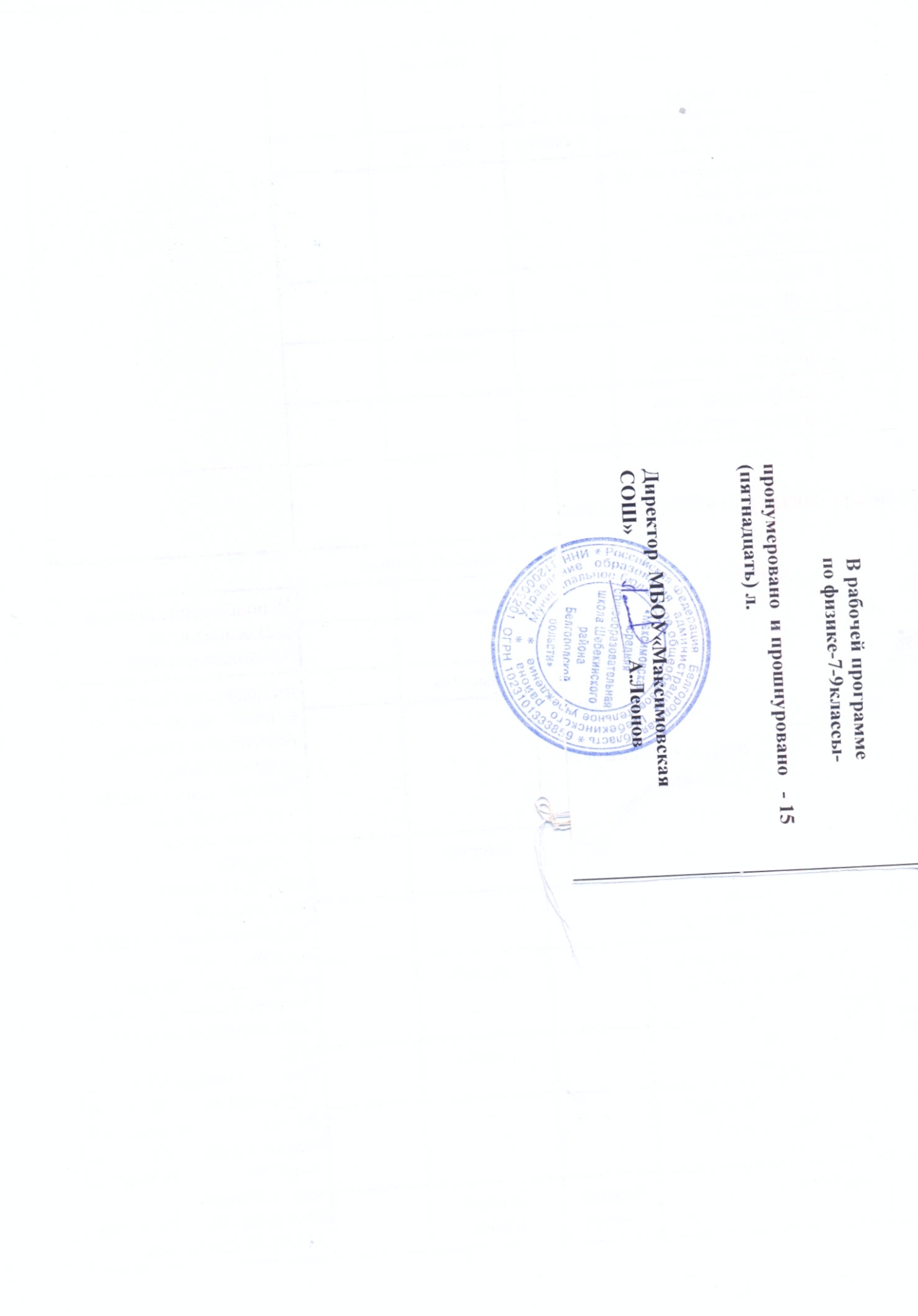 №Название темыКоличество часовКоличество часовКоличество часов№Название темыобщееИз них Лабораторные работыИз них Контрольные работы7 класс7 класс7 класс7 класс7 класс1Введение41-2Первоначальные сведения о строении вещества51-3Взаимодействие тел21724Давление твердых тел, газов, жидкостей23325Работа и мощность. Энергия13216Итоговое повторение2-1Итого:681468 класс8 класс8 класс8 класс8 класс1Тепловые явления12312Изменение агрегатных состояний вещества11113Электрические явления27514Электромагнитные явления7215Световые явления9316Итоговое повторение2-1Итого:681469 класс9 класс9 класс9 класс9 класс1Законы взаимодействия и движения тел26232Механические колебания и волны. Звук10213Электромагнитное поле17214Строение атома и атомного ядра11315Итоговое повторение4-1                                               Итого:6897                                        Всего:2043719№Наименования объектов и средств материально-техническогообеспеченияНаименования объектов и средств материально-техническогообеспеченияНаименования объектов и средств материально-техническогообеспеченияНаименования объектов и средств материально-техническогообеспеченияОборудование, необходимое на данной ступени или уровне(обозначено символом +)Оборудование, необходимое на данной ступени или уровне(обозначено символом +)Оборудование, необходимое на данной ступени или уровне(обозначено символом +)Оборудование, необходимое на данной ступени или уровне(обозначено символом +)Оборудование, необходимое на данной ступени или уровне(обозначено символом +)Оборудование, необходимое на данной ступени или уровне(обозначено символом +)Примечание№Наименования объектов и средств материально-техническогообеспеченияНаименования объектов и средств материально-техническогообеспеченияНаименования объектов и средств материально-техническогообеспеченияНаименования объектов и средств материально-техническогообеспеченияОсновная школаОсновная школаОсновная школаОсновная школаСтаршая школаСтаршая школаПримечание№Наименования объектов и средств материально-техническогообеспеченияНаименования объектов и средств материально-техническогообеспеченияНаименования объектов и средств материально-техническогообеспеченияНаименования объектов и средств материально-техническогообеспеченияОсновная школаОсновная школаОсновная школаОсновная школаБазовый уровеньПрофильный уровеньПримечание122223333456ОБОРУДОВАНИЕ ОБЩЕГО НАЗНАЧЕНИЯОБОРУДОВАНИЕ ОБЩЕГО НАЗНАЧЕНИЯОБОРУДОВАНИЕ ОБЩЕГО НАЗНАЧЕНИЯОБОРУДОВАНИЕ ОБЩЕГО НАЗНАЧЕНИЯОБОРУДОВАНИЕ ОБЩЕГО НАЗНАЧЕНИЯОБОРУДОВАНИЕ ОБЩЕГО НАЗНАЧЕНИЯОБОРУДОВАНИЕ ОБЩЕГО НАЗНАЧЕНИЯОБОРУДОВАНИЕ ОБЩЕГО НАЗНАЧЕНИЯОБОРУДОВАНИЕ ОБЩЕГО НАЗНАЧЕНИЯОБОРУДОВАНИЕ ОБЩЕГО НАЗНАЧЕНИЯОБОРУДОВАНИЕ ОБЩЕГО НАЗНАЧЕНИЯОБОРУДОВАНИЕ ОБЩЕГО НАЗНАЧЕНИЯ1Щит для электроснабжения лабораторных столов напряжением 36  42 ВЩит для электроснабжения лабораторных столов напряжением 36  42 ВЩит для электроснабжения лабораторных столов напряжением 36  42 ВЩит для электроснабжения лабораторных столов напряжением 36  42 ВимеетсяимеетсяимеетсяимеетсяимеетсяОдин комплект на кабинет физики. Входит в КЭФ.2Столы лабораторные электрифицированные (36  42 В)Столы лабораторные электрифицированные (36  42 В)Столы лабораторные электрифицированные (36  42 В)Столы лабораторные электрифицированные (36  42 В)имеетсяимеетсяимеетсяимеетсяимеетсяПри отсутствии электроснабжения лабораторных столов вместо источников (4) используются батарейные источники питания, но при этом нет возможности организовывать лабораторные работы по переменному току. В настоящее время разработаны специализированные лабораторные столы для кабинетов, позволяющие хранить в них фронтальное оборудование. 3Лотки для хранения оборудованияЛотки для хранения оборудованияЛотки для хранения оборудованияЛотки для хранения оборудованияимеетсяимеетсяимеетсяимеетсяимеетсяПри отсутствии электроснабжения лабораторных столов вместо источников (4) используются батарейные источники питания, но при этом нет возможности организовывать лабораторные работы по переменному току. В настоящее время разработаны специализированные лабораторные столы для кабинетов, позволяющие хранить в них фронтальное оборудование. 4Источники постоянного и переменного тока (4 В, 2 А)Источники постоянного и переменного тока (4 В, 2 А)Источники постоянного и переменного тока (4 В, 2 А)Источники постоянного и переменного тока (4 В, 2 А)имеетсяимеетсяимеетсяимеетсяимеетсяПри отсутствии электроснабжения лабораторных столов вместо источников (4) используются батарейные источники питания, но при этом нет возможности организовывать лабораторные работы по переменному току. В настоящее время разработаны специализированные лабораторные столы для кабинетов, позволяющие хранить в них фронтальное оборудование. 5Батарейный источник питанияБатарейный источник питанияБатарейный источник питанияБатарейный источник питанияимеетсяимеетсяимеетсяимеетсяимеетсяПри отсутствии электроснабжения лабораторных столов вместо источников (4) используются батарейные источники питания, но при этом нет возможности организовывать лабораторные работы по переменному току. В настоящее время разработаны специализированные лабораторные столы для кабинетов, позволяющие хранить в них фронтальное оборудование. 6Весы учебные с гирямиВесы учебные с гирямиВесы учебные с гирямиВесы учебные с гирямиимеетсяимеетсяимеетсяимеетсяимеетсяПри отсутствии электроснабжения лабораторных столов вместо источников (4) используются батарейные источники питания, но при этом нет возможности организовывать лабораторные работы по переменному току. В настоящее время разработаны специализированные лабораторные столы для кабинетов, позволяющие хранить в них фронтальное оборудование. 7СекундомерыСекундомерыСекундомерыСекундомерыимеетсяимеетсяимеетсяимеетсяимеетсяПри отсутствии электроснабжения лабораторных столов вместо источников (4) используются батарейные источники питания, но при этом нет возможности организовывать лабораторные работы по переменному току. В настоящее время разработаны специализированные лабораторные столы для кабинетов, позволяющие хранить в них фронтальное оборудование. 8ТермометрыТермометрыТермометрыТермометрыимеетсяимеетсяимеетсяимеетсяимеетсяПри отсутствии электроснабжения лабораторных столов вместо источников (4) используются батарейные источники питания, но при этом нет возможности организовывать лабораторные работы по переменному току. В настоящее время разработаны специализированные лабораторные столы для кабинетов, позволяющие хранить в них фронтальное оборудование. 9ШтативыШтативыШтативыШтативыимеетсяимеетсяимеетсяимеетсяимеетсяПри отсутствии электроснабжения лабораторных столов вместо источников (4) используются батарейные источники питания, но при этом нет возможности организовывать лабораторные работы по переменному току. В настоящее время разработаны специализированные лабораторные столы для кабинетов, позволяющие хранить в них фронтальное оборудование. 10Цилиндры измерительные (мензурки)Цилиндры измерительные (мензурки)Цилиндры измерительные (мензурки)Цилиндры измерительные (мензурки)имеетсяимеетсяимеетсяимеетсяимеетсяПри отсутствии электроснабжения лабораторных столов вместо источников (4) используются батарейные источники питания, но при этом нет возможности организовывать лабораторные работы по переменному току. В настоящее время разработаны специализированные лабораторные столы для кабинетов, позволяющие хранить в них фронтальное оборудование. ОБОРУДОВАНИЕ ДЛЯ ФРОНТАЛЬНЫХ ЛАБОРАТОРНЫХ РАБОТОБОРУДОВАНИЕ ДЛЯ ФРОНТАЛЬНЫХ ЛАБОРАТОРНЫХ РАБОТОБОРУДОВАНИЕ ДЛЯ ФРОНТАЛЬНЫХ ЛАБОРАТОРНЫХ РАБОТОБОРУДОВАНИЕ ДЛЯ ФРОНТАЛЬНЫХ ЛАБОРАТОРНЫХ РАБОТОБОРУДОВАНИЕ ДЛЯ ФРОНТАЛЬНЫХ ЛАБОРАТОРНЫХ РАБОТОБОРУДОВАНИЕ ДЛЯ ФРОНТАЛЬНЫХ ЛАБОРАТОРНЫХ РАБОТОБОРУДОВАНИЕ ДЛЯ ФРОНТАЛЬНЫХ ЛАБОРАТОРНЫХ РАБОТОБОРУДОВАНИЕ ДЛЯ ФРОНТАЛЬНЫХ ЛАБОРАТОРНЫХ РАБОТОБОРУДОВАНИЕ ДЛЯ ФРОНТАЛЬНЫХ ЛАБОРАТОРНЫХ РАБОТОБОРУДОВАНИЕ ДЛЯ ФРОНТАЛЬНЫХ ЛАБОРАТОРНЫХ РАБОТОБОРУДОВАНИЕ ДЛЯ ФРОНТАЛЬНЫХ ЛАБОРАТОРНЫХ РАБОТОБОРУДОВАНИЕ ДЛЯ ФРОНТАЛЬНЫХ ЛАБОРАТОРНЫХ РАБОТТематические наборыТематические наборыТематические наборыТематические наборыТематические наборыТематические наборыТематические наборыТематические наборыТематические наборыТематические наборыТематические наборыТематические наборы11.1Наборы по механикеНаборы по механикеНаборы по механикеНаборы по механикеБазовая школаБазовая школаБазовая школаБазовая школаБазовая школаПри формировании системы фронтального оборудования на основе наборов необходимо учитывать, что некоторые из них требуют докомплектации весами учебными с гирями (6), источниками (4), необходимыми при проведении экспериментальных исследований переменного тока, и электроизмерительными приборами (28), (29).11.2Наборы по молекулярной физике и термодинамикеНаборы по молекулярной физике и термодинамикеНаборы по молекулярной физике и термодинамикеНаборы по молекулярной физике и термодинамикеБазовая школаБазовая школаБазовая школаБазовая школаБазовая школаПри формировании системы фронтального оборудования на основе наборов необходимо учитывать, что некоторые из них требуют докомплектации весами учебными с гирями (6), источниками (4), необходимыми при проведении экспериментальных исследований переменного тока, и электроизмерительными приборами (28), (29).11.3Наборы по электричествуНаборы по электричествуНаборы по электричествуНаборы по электричествуБазовая школаБазовая школаБазовая школаБазовая школаБазовая школаПри формировании системы фронтального оборудования на основе наборов необходимо учитывать, что некоторые из них требуют докомплектации весами учебными с гирями (6), источниками (4), необходимыми при проведении экспериментальных исследований переменного тока, и электроизмерительными приборами (28), (29).11.4Наборы по оптикеНаборы по оптикеНаборы по оптикеНаборы по оптикеБазовая школаБазовая школаБазовая школаБазовая школаБазовая школаПри формировании системы фронтального оборудования на основе наборов необходимо учитывать, что некоторые из них требуют докомплектации весами учебными с гирями (6), источниками (4), необходимыми при проведении экспериментальных исследований переменного тока, и электроизмерительными приборами (28), (29).Отдельные приборы и дополнительное оборудованиеОтдельные приборы и дополнительное оборудованиеОтдельные приборы и дополнительное оборудованиеОтдельные приборы и дополнительное оборудованиеОтдельные приборы и дополнительное оборудованиеОтдельные приборы и дополнительное оборудованиеОтдельные приборы и дополнительное оборудованиеОтдельные приборы и дополнительное оборудованиеОтдельные приборы и дополнительное оборудованиеОтдельные приборы и дополнительное оборудованиеОтдельные приборы и дополнительное оборудованиеОтдельные приборы и дополнительное оборудованиеМеханикаМеханикаМеханикаМеханикаМеханикаМеханикаМеханикаМеханикаМеханикаМеханикаМеханикаМеханика12121212Динамометры лабораторные  1 Н, 4 Н (5 Н)Динамометры лабораторные  1 Н, 4 Н (5 Н)Динамометры лабораторные  1 Н, 4 Н (5 Н)Динамометры лабораторные  1 Н, 4 Н (5 Н)имеетсяимеетсяНеобходимо к распространенным в школах динамометрам с пределом измерения 4 Н (5 Н) приобретать освоенные к серийному производству динамометры с пределом измерения    1 Н, что позволит повысить достоверность измерений при исследовании выталкивающей силы, силы трения, движения тела по окружности.При исследованиях прямолинейного движения в основной школе и на базовом уровне старшей школы можно использовать желоб 14 и секундомер 7, на профильном и углубленном уровнях эффективнее прибор 19. 13131313Желоба дугообразные (А, Б)Желоба дугообразные (А, Б)Желоба дугообразные (А, Б)Желоба дугообразные (А, Б)имеетсяимеетсяНеобходимо к распространенным в школах динамометрам с пределом измерения 4 Н (5 Н) приобретать освоенные к серийному производству динамометры с пределом измерения    1 Н, что позволит повысить достоверность измерений при исследовании выталкивающей силы, силы трения, движения тела по окружности.При исследованиях прямолинейного движения в основной школе и на базовом уровне старшей школы можно использовать желоб 14 и секундомер 7, на профильном и углубленном уровнях эффективнее прибор 19. 14141414Желоба прямыеЖелоба прямыеЖелоба прямыеЖелоба прямыеимеетсяимеетсяНеобходимо к распространенным в школах динамометрам с пределом измерения 4 Н (5 Н) приобретать освоенные к серийному производству динамометры с пределом измерения    1 Н, что позволит повысить достоверность измерений при исследовании выталкивающей силы, силы трения, движения тела по окружности.При исследованиях прямолинейного движения в основной школе и на базовом уровне старшей школы можно использовать желоб 14 и секундомер 7, на профильном и углубленном уровнях эффективнее прибор 19. 15151515Набор грузов по механикеНабор грузов по механикеНабор грузов по механикеНабор грузов по механикеимеетсяимеетсяНеобходимо к распространенным в школах динамометрам с пределом измерения 4 Н (5 Н) приобретать освоенные к серийному производству динамометры с пределом измерения    1 Н, что позволит повысить достоверность измерений при исследовании выталкивающей силы, силы трения, движения тела по окружности.При исследованиях прямолинейного движения в основной школе и на базовом уровне старшей школы можно использовать желоб 14 и секундомер 7, на профильном и углубленном уровнях эффективнее прибор 19. 16161616Наборы пружин с различной жесткостьюНаборы пружин с различной жесткостьюНаборы пружин с различной жесткостьюНаборы пружин с различной жесткостьюимеетсяимеетсяНеобходимо к распространенным в школах динамометрам с пределом измерения 4 Н (5 Н) приобретать освоенные к серийному производству динамометры с пределом измерения    1 Н, что позволит повысить достоверность измерений при исследовании выталкивающей силы, силы трения, движения тела по окружности.При исследованиях прямолинейного движения в основной школе и на базовом уровне старшей школы можно использовать желоб 14 и секундомер 7, на профильном и углубленном уровнях эффективнее прибор 19. 17171717Набор тел равного объема и равной массыНабор тел равного объема и равной массыНабор тел равного объема и равной массыНабор тел равного объема и равной массыимеетсяимеетсяНеобходимо к распространенным в школах динамометрам с пределом измерения 4 Н (5 Н) приобретать освоенные к серийному производству динамометры с пределом измерения    1 Н, что позволит повысить достоверность измерений при исследовании выталкивающей силы, силы трения, движения тела по окружности.При исследованиях прямолинейного движения в основной школе и на базовом уровне старшей школы можно использовать желоб 14 и секундомер 7, на профильном и углубленном уровнях эффективнее прибор 19. 18181818Прибор для изучения движения тел по окружностиПрибор для изучения движения тел по окружностиПрибор для изучения движения тел по окружностиПрибор для изучения движения тел по окружностиимеетсяимеетсяНеобходимо к распространенным в школах динамометрам с пределом измерения 4 Н (5 Н) приобретать освоенные к серийному производству динамометры с пределом измерения    1 Н, что позволит повысить достоверность измерений при исследовании выталкивающей силы, силы трения, движения тела по окружности.При исследованиях прямолинейного движения в основной школе и на базовом уровне старшей школы можно использовать желоб 14 и секундомер 7, на профильном и углубленном уровнях эффективнее прибор 19. 19191919Приборы для изучения прямолинейного движения телПриборы для изучения прямолинейного движения телПриборы для изучения прямолинейного движения телПриборы для изучения прямолинейного движения телимеетсяимеетсяНеобходимо к распространенным в школах динамометрам с пределом измерения 4 Н (5 Н) приобретать освоенные к серийному производству динамометры с пределом измерения    1 Н, что позволит повысить достоверность измерений при исследовании выталкивающей силы, силы трения, движения тела по окружности.При исследованиях прямолинейного движения в основной школе и на базовом уровне старшей школы можно использовать желоб 14 и секундомер 7, на профильном и углубленном уровнях эффективнее прибор 19. 20202020Рычаг-линейкаРычаг-линейкаРычаг-линейкаРычаг-линейкаимеетсяимеетсяНеобходимо к распространенным в школах динамометрам с пределом измерения 4 Н (5 Н) приобретать освоенные к серийному производству динамометры с пределом измерения    1 Н, что позволит повысить достоверность измерений при исследовании выталкивающей силы, силы трения, движения тела по окружности.При исследованиях прямолинейного движения в основной школе и на базовом уровне старшей школы можно использовать желоб 14 и секундомер 7, на профильном и углубленном уровнях эффективнее прибор 19. 21212121Трибометры лабораторныеТрибометры лабораторныеТрибометры лабораторныеТрибометры лабораторные-Необходимо к распространенным в школах динамометрам с пределом измерения 4 Н (5 Н) приобретать освоенные к серийному производству динамометры с пределом измерения    1 Н, что позволит повысить достоверность измерений при исследовании выталкивающей силы, силы трения, движения тела по окружности.При исследованиях прямолинейного движения в основной школе и на базовом уровне старшей школы можно использовать желоб 14 и секундомер 7, на профильном и углубленном уровнях эффективнее прибор 19. 22222222Набор по изучению преобразования энергии, работы и мощностиНабор по изучению преобразования энергии, работы и мощностиНабор по изучению преобразования энергии, работы и мощностиНабор по изучению преобразования энергии, работы и мощности-Молекулярная физика и термодинамикаМолекулярная физика и термодинамикаМолекулярная физика и термодинамикаМолекулярная физика и термодинамикаМолекулярная физика и термодинамикаМолекулярная физика и термодинамикаМолекулярная физика и термодинамикаМолекулярная физика и термодинамикаМолекулярная физика и термодинамикаМолекулярная физика и термодинамикаМолекулярная физика и термодинамикаМолекулярная физика и термодинамика23232323КалориметрыКалориметрыКалориметрыКалориметрыимеетсяимеетсяПри исследовании изотермического процесса в основной школе и на базовом уровне старшей школы (поз. 25) более доступна технология, основанная на прямом измерении избыточного давления манометром (модификация А). Модификация Б, в которой избыточное давление создается столбом воды, целесообразна для профильного и углубленного уровней.24242424Наборы тел по калориметрииНаборы тел по калориметрииНаборы тел по калориметрииНаборы тел по калориметрииимеетсяимеетсяПри исследовании изотермического процесса в основной школе и на базовом уровне старшей школы (поз. 25) более доступна технология, основанная на прямом измерении избыточного давления манометром (модификация А). Модификация Б, в которой избыточное давление создается столбом воды, целесообразна для профильного и углубленного уровней.25252525Набор для исследования изопроцессов в газах (А, Б)Набор для исследования изопроцессов в газах (А, Б)Набор для исследования изопроцессов в газах (А, Б)Набор для исследования изопроцессов в газах (А, Б)имеетсяПри исследовании изотермического процесса в основной школе и на базовом уровне старшей школы (поз. 25) более доступна технология, основанная на прямом измерении избыточного давления манометром (модификация А). Модификация Б, в которой избыточное давление создается столбом воды, целесообразна для профильного и углубленного уровней.26262626Набор веществ для исследования плавления и отвердеванияНабор веществ для исследования плавления и отвердеванияНабор веществ для исследования плавления и отвердеванияНабор веществ для исследования плавления и отвердеванияимеетсяПри исследовании изотермического процесса в основной школе и на базовом уровне старшей школы (поз. 25) более доступна технология, основанная на прямом измерении избыточного давления манометром (модификация А). Модификация Б, в которой избыточное давление создается столбом воды, целесообразна для профильного и углубленного уровней.27272727Набор полосовой резиныНабор полосовой резиныНабор полосовой резиныНабор полосовой резиныимеетсяимеетсяПри исследовании изотермического процесса в основной школе и на базовом уровне старшей школы (поз. 25) более доступна технология, основанная на прямом измерении избыточного давления манометром (модификация А). Модификация Б, в которой избыточное давление создается столбом воды, целесообразна для профильного и углубленного уровней.28282828Нагреватели электрическиеНагреватели электрическиеНагреватели электрическиеНагреватели электрическиеимеетсяимеетсяПри исследовании изотермического процесса в основной школе и на базовом уровне старшей школы (поз. 25) более доступна технология, основанная на прямом измерении избыточного давления манометром (модификация А). Модификация Б, в которой избыточное давление создается столбом воды, целесообразна для профильного и углубленного уровней.ЭлектродинамикаЭлектродинамикаЭлектродинамикаЭлектродинамикаЭлектродинамикаЭлектродинамикаЭлектродинамикаЭлектродинамикаЭлектродинамикаЭлектродинамикаЭлектродинамикаЭлектродинамика29292929Амперметры лабораторные с пределом измерения 2А для измерения в цепях постоянного токаАмперметры лабораторные с пределом измерения 2А для измерения в цепях постоянного токаАмперметры лабораторные с пределом измерения 2А для измерения в цепях постоянного токаАмперметры лабораторные с пределом измерения 2А для измерения в цепях постоянного токаимеетсяимеетсяДля повышения практической направленности лабораторных работ по электродинамике полезно 3030Вольтметры лабораторные с пределом измерения 6В для измерения в
цепях постоянного токаВольтметры лабораторные с пределом измерения 6В для измерения в
цепях постоянного токаВольтметры лабораторные с пределом измерения 6В для измерения в
цепях постоянного токаВольтметры лабораторные с пределом измерения 6В для измерения в
цепях постоянного токаВольтметры лабораторные с пределом измерения 6В для измерения в
цепях постоянного токаимеетсяимеетсяимеетсяиспользовать цифровой мультиметр (37). Пределы измерений  мультиметра по току и напряжению должны быть согласованы с (29) и (30). 3131Катушка – мотокКатушка – мотокКатушка – мотокКатушка – мотокКатушка – мотокимеетсяимеетсяимеетсяиспользовать цифровой мультиметр (37). Пределы измерений  мультиметра по току и напряжению должны быть согласованы с (29) и (30). 3232Ключи замыкания токаКлючи замыкания токаКлючи замыкания токаКлючи замыкания токаКлючи замыкания токаимеетсяимеетсяимеетсяиспользовать цифровой мультиметр (37). Пределы измерений  мультиметра по току и напряжению должны быть согласованы с (29) и (30). 3333КомпасыКомпасыКомпасыКомпасыКомпасыимеетсяимеетсяимеетсяПри исследовании зависимости тока от напряжения  мультиметр используется с амперметром (29) в качестве вольтметра и с вольтметром (30) в качестве амперметра. Использование потенциометра (40) позволяет методически более правильно провести исследование зависимости силы тока от напряжения.3434Комплекты проводов соединительныхКомплекты проводов соединительныхКомплекты проводов соединительныхКомплекты проводов соединительныхКомплекты проводов соединительныхимеетсяимеетсяимеетсяПри исследовании зависимости тока от напряжения  мультиметр используется с амперметром (29) в качестве вольтметра и с вольтметром (30) в качестве амперметра. Использование потенциометра (40) позволяет методически более правильно провести исследование зависимости силы тока от напряжения.3535Набор прямых и дугообразных магнитов Набор прямых и дугообразных магнитов Набор прямых и дугообразных магнитов Набор прямых и дугообразных магнитов Набор прямых и дугообразных магнитов имеетсяимеетсяимеетсяПри исследовании зависимости тока от напряжения  мультиметр используется с амперметром (29) в качестве вольтметра и с вольтметром (30) в качестве амперметра. Использование потенциометра (40) позволяет методически более правильно провести исследование зависимости силы тока от напряжения.3636МиллиамперметрыМиллиамперметрыМиллиамперметрыМиллиамперметрыМиллиамперметрыимеетсяПри исследовании зависимости тока от напряжения  мультиметр используется с амперметром (29) в качестве вольтметра и с вольтметром (30) в качестве амперметра. Использование потенциометра (40) позволяет методически более правильно провести исследование зависимости силы тока от напряжения.3737Мультиметры цифровыеМультиметры цифровыеМультиметры цифровыеМультиметры цифровыеМультиметры цифровые-При исследовании зависимости тока от напряжения  мультиметр используется с амперметром (29) в качестве вольтметра и с вольтметром (30) в качестве амперметра. Использование потенциометра (40) позволяет методически более правильно провести исследование зависимости силы тока от напряжения.3838Набор по электролизуНабор по электролизуНабор по электролизуНабор по электролизуНабор по электролизуимеетсяПри исследовании зависимости тока от напряжения  мультиметр используется с амперметром (29) в качестве вольтметра и с вольтметром (30) в качестве амперметра. Использование потенциометра (40) позволяет методически более правильно провести исследование зависимости силы тока от напряжения.3939Наборы резисторов проволочные Наборы резисторов проволочные Наборы резисторов проволочные Наборы резисторов проволочные Наборы резисторов проволочные При исследовании зависимости тока от напряжения  мультиметр используется с амперметром (29) в качестве вольтметра и с вольтметром (30) в качестве амперметра. Использование потенциометра (40) позволяет методически более правильно провести исследование зависимости силы тока от напряжения.4040ПотенциометрПотенциометрПотенциометрПотенциометрПотенциометр-При исследовании зависимости тока от напряжения  мультиметр используется с амперметром (29) в качестве вольтметра и с вольтметром (30) в качестве амперметра. Использование потенциометра (40) позволяет методически более правильно провести исследование зависимости силы тока от напряжения.4141Прибор для наблюдения зависимости сопротивления металлов от температурыПрибор для наблюдения зависимости сопротивления металлов от температурыПрибор для наблюдения зависимости сопротивления металлов от температурыПрибор для наблюдения зависимости сопротивления металлов от температурыПрибор для наблюдения зависимости сопротивления металлов от температуры-При исследовании зависимости тока от напряжения  мультиметр используется с амперметром (29) в качестве вольтметра и с вольтметром (30) в качестве амперметра. Использование потенциометра (40) позволяет методически более правильно провести исследование зависимости силы тока от напряжения.4242Радиоконструктор для сборки радиоприемниковРадиоконструктор для сборки радиоприемниковРадиоконструктор для сборки радиоприемниковРадиоконструктор для сборки радиоприемниковРадиоконструктор для сборки радиоприемниковимеетсяПри исследовании зависимости тока от напряжения  мультиметр используется с амперметром (29) в качестве вольтметра и с вольтметром (30) в качестве амперметра. Использование потенциометра (40) позволяет методически более правильно провести исследование зависимости силы тока от напряжения.4343Реостаты ползунковыеРеостаты ползунковыеРеостаты ползунковыеРеостаты ползунковыеРеостаты ползунковыеимеетсяимеетсяимеетсяПри исследовании зависимости тока от напряжения  мультиметр используется с амперметром (29) в качестве вольтметра и с вольтметром (30) в качестве амперметра. Использование потенциометра (40) позволяет методически более правильно провести исследование зависимости силы тока от напряжения.4444Проволока высокоомная на колодке для измерения удельного сопротивленияПроволока высокоомная на колодке для измерения удельного сопротивленияПроволока высокоомная на колодке для измерения удельного сопротивленияПроволока высокоомная на колодке для измерения удельного сопротивленияПроволока высокоомная на колодке для измерения удельного сопротивления-При исследовании зависимости тока от напряжения  мультиметр используется с амперметром (29) в качестве вольтметра и с вольтметром (30) в качестве амперметра. Использование потенциометра (40) позволяет методически более правильно провести исследование зависимости силы тока от напряжения.4545Электроосветителис колпачкамиЭлектроосветителис колпачкамиЭлектроосветителис колпачкамиЭлектроосветителис колпачкамиЭлектроосветителис колпачкамиимеетсяПри исследовании зависимости тока от напряжения  мультиметр используется с амперметром (29) в качестве вольтметра и с вольтметром (30) в качестве амперметра. Использование потенциометра (40) позволяет методически более правильно провести исследование зависимости силы тока от напряжения.4646Электромагниты разборные с деталямиЭлектромагниты разборные с деталямиЭлектромагниты разборные с деталямиЭлектромагниты разборные с деталямиЭлектромагниты разборные с деталямиимеетсяПри исследовании зависимости тока от напряжения  мультиметр используется с амперметром (29) в качестве вольтметра и с вольтметром (30) в качестве амперметра. Использование потенциометра (40) позволяет методически более правильно провести исследование зависимости силы тока от напряжения.4747Действующая модель двигателя-генератораДействующая модель двигателя-генератораДействующая модель двигателя-генератораДействующая модель двигателя-генератораДействующая модель двигателя-генератора-При исследовании зависимости тока от напряжения  мультиметр используется с амперметром (29) в качестве вольтметра и с вольтметром (30) в качестве амперметра. Использование потенциометра (40) позволяет методически более правильно провести исследование зависимости силы тока от напряжения.4848Набор по изучению возобновляемых источников энергииНабор по изучению возобновляемых источников энергииНабор по изучению возобновляемых источников энергииНабор по изучению возобновляемых источников энергииНабор по изучению возобновляемых источников энергии-Оптика и квантовая физикаОптика и квантовая физикаОптика и квантовая физикаОптика и квантовая физикаОптика и квантовая физикаОптика и квантовая физикаОптика и квантовая физикаОптика и квантовая физикаОптика и квантовая физикаОптика и квантовая физикаОптика и квантовая физикаОптика и квантовая физика4949Экраны со щельюЭкраны со щельюЭкраны со щельюимеетсяИспользование прибора (52) основано на наблюдении мнимого 5050Плоское зеркалоПлоское зеркалоПлоское зеркало-Использование прибора (52) основано на наблюдении мнимого 515151Комплект линзКомплект линзКомплект линзимеетсяизображения спектра, что в значительной степени усложняет понимание сущности метода. Поэтому целесообразно перейти к методу, основанному на получении действительного изображения дифракционного спектра на экране. При наблюдении спектров в основной школе возможно использование источника (54). При профильном и углубленном изучении физики необходимо использовать (55). В качестве дозиметра целесообразно использовать, например АНРИ 01-02 «Сосна».525252Прибор для измерения длины световой волны с набором дифракционных решетокПрибор для измерения длины световой волны с набором дифракционных решетокПрибор для измерения длины световой волны с набором дифракционных решеток-изображения спектра, что в значительной степени усложняет понимание сущности метода. Поэтому целесообразно перейти к методу, основанному на получении действительного изображения дифракционного спектра на экране. При наблюдении спектров в основной школе возможно использование источника (54). При профильном и углубленном изучении физики необходимо использовать (55). В качестве дозиметра целесообразно использовать, например АНРИ 01-02 «Сосна».535353Набор дифракционных решетокНабор дифракционных решетокНабор дифракционных решетокимеетсяизображения спектра, что в значительной степени усложняет понимание сущности метода. Поэтому целесообразно перейти к методу, основанному на получении действительного изображения дифракционного спектра на экране. При наблюдении спектров в основной школе возможно использование источника (54). При профильном и углубленном изучении физики необходимо использовать (55). В качестве дозиметра целесообразно использовать, например АНРИ 01-02 «Сосна».545454Источник света с линейчатым спектромИсточник света с линейчатым спектромИсточник света с линейчатым спектром   -изображения спектра, что в значительной степени усложняет понимание сущности метода. Поэтому целесообразно перейти к методу, основанному на получении действительного изображения дифракционного спектра на экране. При наблюдении спектров в основной школе возможно использование источника (54). При профильном и углубленном изучении физики необходимо использовать (55). В качестве дозиметра целесообразно использовать, например АНРИ 01-02 «Сосна».555555Прибор для зажигания спектральных трубок с набором трубокПрибор для зажигания спектральных трубок с набором трубокПрибор для зажигания спектральных трубок с набором трубокимеетсяизображения спектра, что в значительной степени усложняет понимание сущности метода. Поэтому целесообразно перейти к методу, основанному на получении действительного изображения дифракционного спектра на экране. При наблюдении спектров в основной школе возможно использование источника (54). При профильном и углубленном изучении физики необходимо использовать (55). В качестве дозиметра целесообразно использовать, например АНРИ 01-02 «Сосна».565656Спектроскоп лабораторныйСпектроскоп лабораторныйСпектроскоп лабораторныйимеетсяизображения спектра, что в значительной степени усложняет понимание сущности метода. Поэтому целесообразно перейти к методу, основанному на получении действительного изображения дифракционного спектра на экране. При наблюдении спектров в основной школе возможно использование источника (54). При профильном и углубленном изучении физики необходимо использовать (55). В качестве дозиметра целесообразно использовать, например АНРИ 01-02 «Сосна».575757Комплект фотографий треков заряженных частиц (Н)Комплект фотографий треков заряженных частиц (Н)Комплект фотографий треков заряженных частиц (Н)-изображения спектра, что в значительной степени усложняет понимание сущности метода. Поэтому целесообразно перейти к методу, основанному на получении действительного изображения дифракционного спектра на экране. При наблюдении спектров в основной школе возможно использование источника (54). При профильном и углубленном изучении физики необходимо использовать (55). В качестве дозиметра целесообразно использовать, например АНРИ 01-02 «Сосна».585858Дозиметр Дозиметр Дозиметр Базовая школаБазовая школаБазовая школаБазовая школаизображения спектра, что в значительной степени усложняет понимание сущности метода. Поэтому целесообразно перейти к методу, основанному на получении действительного изображения дифракционного спектра на экране. При наблюдении спектров в основной школе возможно использование источника (54). При профильном и углубленном изучении физики необходимо использовать (55). В качестве дозиметра целесообразно использовать, например АНРИ 01-02 «Сосна».